Teilnehmer/innen-Liste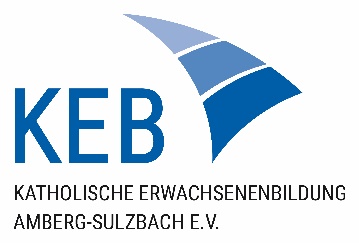 Zur Veranstaltung am ______________ in ___________________________Thema/Titel: ____________________________________________________Stand 01_2020Nr.VornameName               Unterschrift 